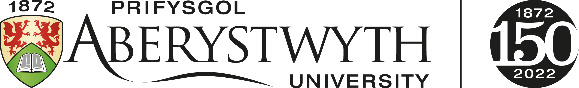 Parental Leave Request FormNameEmployee numberJob TitleDepartmentHead of DepartmentContracted hoursIf you work part time, please give a brief outline of your typical weekly work schedule:If you work part time, please give a brief outline of your typical weekly work schedule:If you work part time, please give a brief outline of your typical weekly work schedule:If you work part time, please give a brief outline of your typical weekly work schedule:If you work part time, please give a brief outline of your typical weekly work schedule:If you work part time, please give a brief outline of your typical weekly work schedule:If you work part time, please give a brief outline of your typical weekly work schedule:If you work part time, please give a brief outline of your typical weekly work schedule:If you work part time, please give a brief outline of your typical weekly work schedule:If you work part time, please give a brief outline of your typical weekly work schedule:If you work part time, please give a brief outline of your typical weekly work schedule:If you work part time, please give a brief outline of your typical weekly work schedule:If you work part time, please give a brief outline of your typical weekly work schedule:StartStartStartStartUsual lunch breakUsual lunch breakEndEndEndEndEndTotal hoursMondayTuesdayWednesdayThursdayFridaySaturdaySundayPlease select what this request is in relation to:Please select what this request is in relation to:Please select what this request is in relation to:Please select what this request is in relation to:Please select what this request is in relation to:Please select what this request is in relation to:Please select what this request is in relation to:Please select what this request is in relation to:Please select what this request is in relation to:Please select what this request is in relation to:Please select what this request is in relation to:Please select what this request is in relation to:Please select what this request is in relation to:A child under the age of 18A child under the age of 18A child under the age of 18A child under the age of 18A child under the age of 18☐☐☐☐☐☐☐☐An adopted childAn adopted childAn adopted childAn adopted childAn adopted child☐☐☐☐☐☐☐☐A disabled child under the age of 18A disabled child under the age of 18A disabled child under the age of 18A disabled child under the age of 18A disabled child under the age of 18☐☐☐☐☐☐☐☐Child’s nameChild’s nameDate of birthDate of birthRequest Parental LeaveRequest Parental LeavefromfromtotoNumber of Parental Leave days/weeks taken in this year in relation to this childNumber of Parental Leave days/weeks taken in this year in relation to this childNumber of Parental Leave days/weeks taken in this year in relation to this childNumber of Parental Leave days/weeks taken in this year in relation to this childNumber of Parental Leave days/weeks taken in this year in relation to this childNumber of Parental Leave days/weeks taken in this year in relation to this childNumber of Parental Leave days/weeks taken in this year in relation to this childNumber of Parental Leave days/weeks taken in this year in relation to this childNumber of Parental Leave days/weeks taken in this year in relation to this childNumber of Parental Leave days/weeks taken in this year in relation to this childNumber of Parental Leave days/weeks taken in this year in relation to this childNumber of Parental Leave days/weeks taken to date in relation to this childNumber of Parental Leave days/weeks taken to date in relation to this childNumber of Parental Leave days/weeks taken to date in relation to this childNumber of Parental Leave days/weeks taken to date in relation to this childNumber of Parental Leave days/weeks taken to date in relation to this childNumber of Parental Leave days/weeks taken to date in relation to this childNumber of Parental Leave days/weeks taken to date in relation to this childNumber of Parental Leave days/weeks taken to date in relation to this childNumber of Parental Leave days/weeks taken to date in relation to this childNumber of Parental Leave days/weeks taken to date in relation to this childNumber of Parental Leave days/weeks taken to date in relation to this childIf this is your first application in relation to this child, please provide a copy of the following relevant documentation with your request (see notes for guidance):If this is your first application in relation to this child, please provide a copy of the following relevant documentation with your request (see notes for guidance):If this is your first application in relation to this child, please provide a copy of the following relevant documentation with your request (see notes for guidance):If this is your first application in relation to this child, please provide a copy of the following relevant documentation with your request (see notes for guidance):If this is your first application in relation to this child, please provide a copy of the following relevant documentation with your request (see notes for guidance):If this is your first application in relation to this child, please provide a copy of the following relevant documentation with your request (see notes for guidance):If this is your first application in relation to this child, please provide a copy of the following relevant documentation with your request (see notes for guidance):If this is your first application in relation to this child, please provide a copy of the following relevant documentation with your request (see notes for guidance):If this is your first application in relation to this child, please provide a copy of the following relevant documentation with your request (see notes for guidance):If this is your first application in relation to this child, please provide a copy of the following relevant documentation with your request (see notes for guidance):If this is your first application in relation to this child, please provide a copy of the following relevant documentation with your request (see notes for guidance):If this is your first application in relation to this child, please provide a copy of the following relevant documentation with your request (see notes for guidance):If this is your first application in relation to this child, please provide a copy of the following relevant documentation with your request (see notes for guidance):The child’s birth certificate or MATb1 formThe child’s birth certificate or MATb1 formThe child’s birth certificate or MATb1 formThe child’s birth certificate or MATb1 formThe child’s birth certificate or MATb1 formThe child’s birth certificate or MATb1 form☐☐☐☐☐☐☐Documentation confirming date of placementDocumentation confirming date of placementDocumentation confirming date of placementDocumentation confirming date of placementDocumentation confirming date of placementDocumentation confirming date of placement☐☐☐☐☐☐☐Documentation confirming award of Disability Living AllowanceDocumentation confirming award of Disability Living AllowanceDocumentation confirming award of Disability Living AllowanceDocumentation confirming award of Disability Living AllowanceDocumentation confirming award of Disability Living AllowanceDocumentation confirming award of Disability Living Allowance☐☐☐☐☐☐☐To be completed by the Head of DepartmentTo be completed by the Head of DepartmentTo be completed by the Head of DepartmentTo be completed by the Head of DepartmentTo be completed by the Head of DepartmentTo be completed by the Head of DepartmentTo be completed by the Head of DepartmentTo be completed by the Head of DepartmentTo be completed by the Head of DepartmentTo be completed by the Head of DepartmentTo be completed by the Head of DepartmentTo be completed by the Head of DepartmentTo be completed by the Head of DepartmentDo you agree to this request?Do you agree to this request?Do you agree to this request?Do you agree to this request?     Yes / No     Yes / No     Yes / No     Yes / No     Yes / No     Yes / No     Yes / No     Yes / No     Yes / NoIf no, please recommend a postponement date If no, please recommend a postponement date If no, please recommend a postponement date If no, please recommend a postponement date Head of Department’s signatureHead of Department’s signatureHead of Department’s signatureDateDateName in fullName in fullName in full